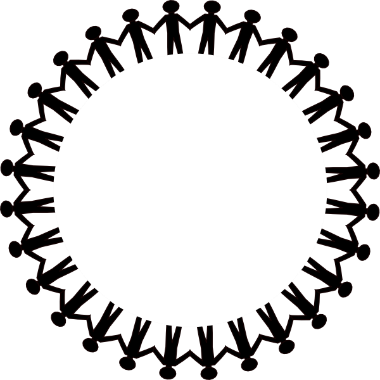 SENIOR SUMMIT: SENIORS COUNTMARCH – JUNE 2023Confirmed summit dates and locations are as follows; March 8 at the Fellowship Community Wesley Methodist Church, 6301 Crescentville Road, Philadelphia, Pennsylvania 19120April 29 at the Mount Airy Presbyterian Church, 500 E Mount Pleasant Ave. Philadelphia 19119May 6 at the Salt and Light Community Church, 5736 Chester Avenue Philadelphia, PA 19143May 20 at the New River Presbyterian Church, 4159 W. Girard Avenue, Philadelphia 19104June 17 at the Cecil B. Moore Recreation Center, 2551 N 22nd St, Philadelphia, 19132CURRENT WORKSHOPS INCLUDE:BOOMERS ARE HEROES/CAREGIVERSALZHEIMERS AND DIMENTIADIABETES AND BEING VISUALLY IMPAIREDEMPLOYMENT FOR OLDER ADULTSHOSPICE CAREWILLS & INSURANCENUTRITION & DIETHEALTH & WELLNESSMENTAL ILLNESSAND MORE TO COME!INTERESTED IN HOSTING A WORKSHOP? CONTACT YVONNE HUGHES MARVON22253@GMAIL.COM